Mittagstisch in der Schule HeiligenschwendiLiebe ElternUm das kommende Schuljahr wieder zu planen, müssen wir den Bedarf abklären. Der Mittagtisch funktioniert gut und findet Anklang. Das Angebot besteht darin, dass die Kinder von 11:50 bis 13:15 Uhr in der Schule von einer erwachsenen Person verpflegt und betreut werden. Die Kosten für das Mittagessen (geliefert vom REHA-Zentrum) und die Betreuung pro Kind betragen Fr. 11. – . Versicherung ist Sache der Eltern.Wir weisen darauf hin, dass die Kinder / Jugendlichen den Anweisungen der betreuenden Person zu folgen haben und sich an die Verhaltensregeln zu halten haben. Das Schulareal darf während der Mittagszeit nicht verlassen werden. Die betreuende Person gilt als Ansprechsperson. Die Kinder können nicht dauernd betreut werden.Bei auftretenden Schwierigkeiten kann ein vorübergehender, im Wiederholungsfall ein definitiver Ausschluss vom Mittagstisch verfügt werden.Wir bitten Sie bei Interesse eine verbindliche Zusage für den Mittagstisch mit nachstehendem Anmeldetalon abzugeben. Die definitiven Tage werden Ihnen rechtzeitig mitgeteilt.
Folgende Voraussetzungen müssen erfüllt sein:Bei Fernbleiben ohne Abmeldung müssen die Kosten verrechnet werden.	Abmeldungen sind bis am Vortag 16:00 Uhr unter der Nummer 079 719 32 23 bei Daniela Böhlen möglich. Bei Krankheit, Abmeldung bis 07:30 Uhr unter der gleichen Nummer.	Eine kurzfristige individuelle Beanspruchung des Mittagstisches muss mind. 2 Tage vorher gemeldet werden.	Der Mittagstisch kann nur durchgeführt werden, wenn mindestens drei Kinder für den entsprechenden Tag angemeldet sind.	Wir benötigen den Mittagstisch nicht:		Name / Vorname		Verbindliche Anmeldung für den Mittagstisch Heiligenschwendi	Schuljahr 2020 / 2021	(aus administrativen Gründen bitte für jedes Kind separat ausfüllen)	Name / Vorname		Adresse			Telefon / Natelnr.		Allergien / Medikamente 	Gewünschte Tage (bitte ankreuzen)	Bemerkungen: 	Datum:			 Die Eltern sind mit dieser Anmeldung einverstanden.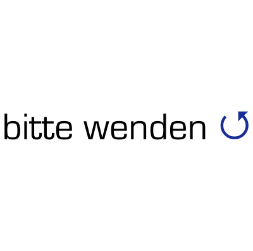 Bedarfsabklärung TagesschuleDie Gemeinde ist verpflichtet, jährlich mit einer Umfrage den Bedarf nach sämtlichen Tagesschulmodulen bei allen Eltern von Kindergarten- und Schulkindern zu erheben. Die einzelnen Module sind kostenpflichtig (einkommensabhängig). Informationen zur Kostenberechnung erhalten Sie unter www.erz.be.ch, Kindergarten & Volksschule, Tagesschulen, Elterngebühren.1)	Haben Sie Bedarf an Tagesschulangeboten?		Ja, ich habe grundsätzlich Bedarf an Tagesschulangeboten für mein Kind/meine 		Kinder.		Nein, ich habe keinen Bedarf. Damit ist das Ausfüllen des Fragebogens für Sie 		beendet. 2) 	Wenn Sie Bedarf an Tagesschulangeboten haben: Wann bzw. wie häufig im 	Wochenverlauf würden Sie die Betreuung in Anspruch nehmen?	Kreuzen Sie in der untenstehenden Tabelle an, an welchen Wochentagen Sie welche 	Betreuungseinheiten für Ihr Kind / Ihre Kinder beanspruchen möchten. Wir wissen um die	Schwierigkeit, den Bedarf bereits vor Erhalt der definitiven Stundenpläne anzugeben,	bitten Sie jedoch, dies allenfalls aufgrund des provisorischen Stundenplans oder Ihrer	Einschätzungen zu tun. 	Falls Sie mehrere Kinder im Kindergarten- und/oder Schulalter haben, gehen wir davon 	aus, dass Sie für diese die gleichen Betreuungsangebote beanspruchen. Wenn dies nicht 	der Fall ist, füllen Sie diesen Teil des Fragebogens bitte für jedes Ihrer Kinder aus.Vielen Dank für das Ausfüllen des Fragebogens!Bedarfsabklärung retour an schulsekretariat@heiligenschwendi.ch bis Mittwoch, 1. April 2020.MontagDienstagMittwochDonnerstagFreitagXXXXXXXXXXXMODIMIDOFRAm Morgen vor Unterrichtsbeginn Über die Mittagszeit inklusive MittagessenAn schulfreien Nachmittagen (je nach Stundenplan)An einzelnen Nachmittagen nach dem Unterrichtsblock bis ca. 17.00 Uhr